Помещение, мебель, туалет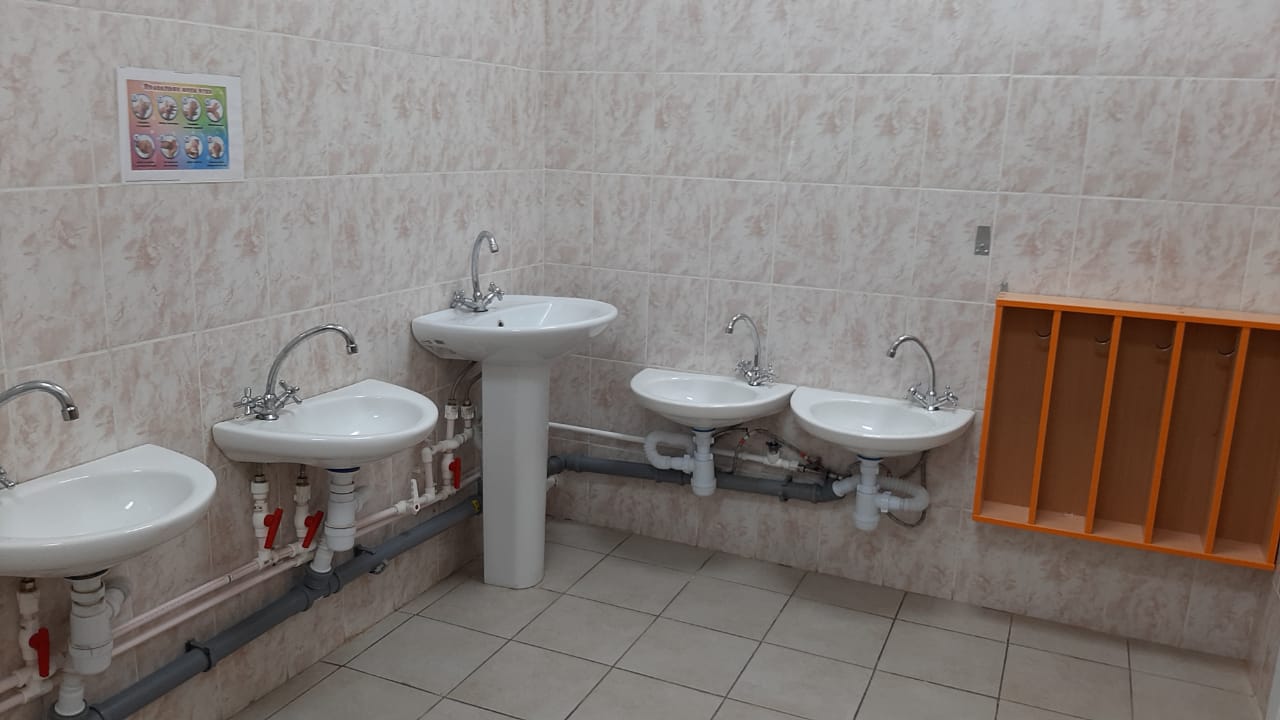 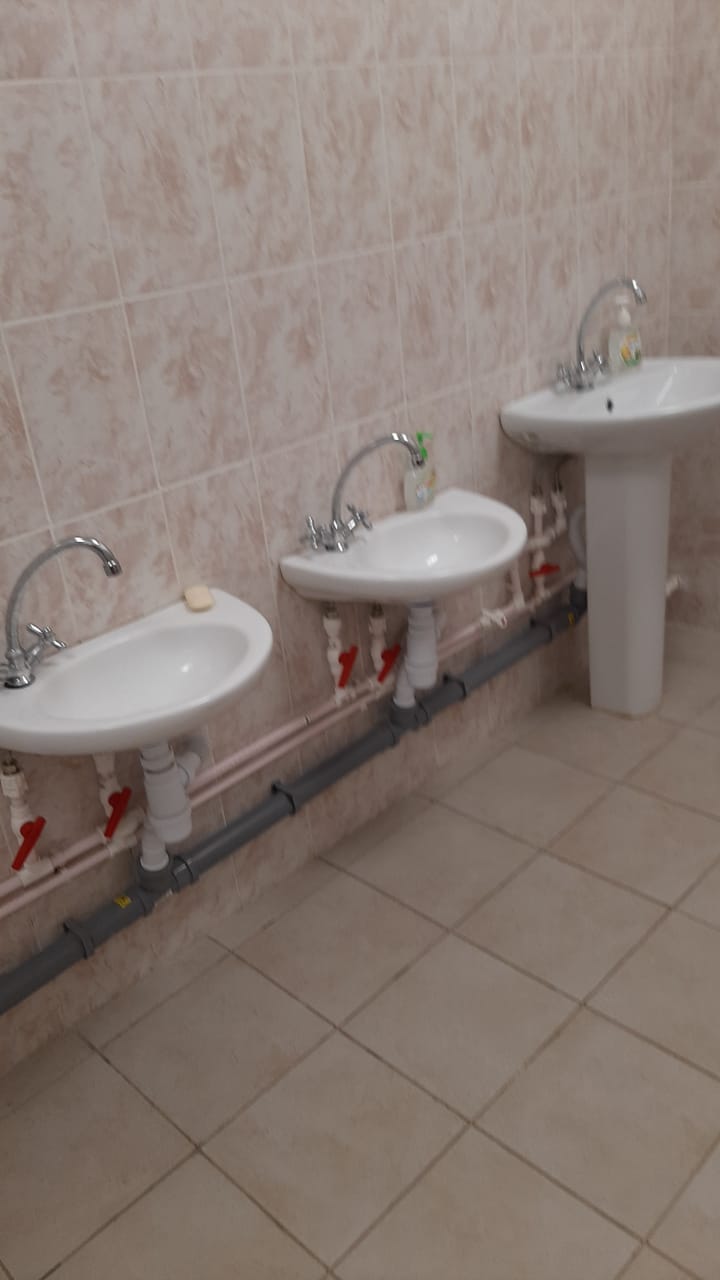 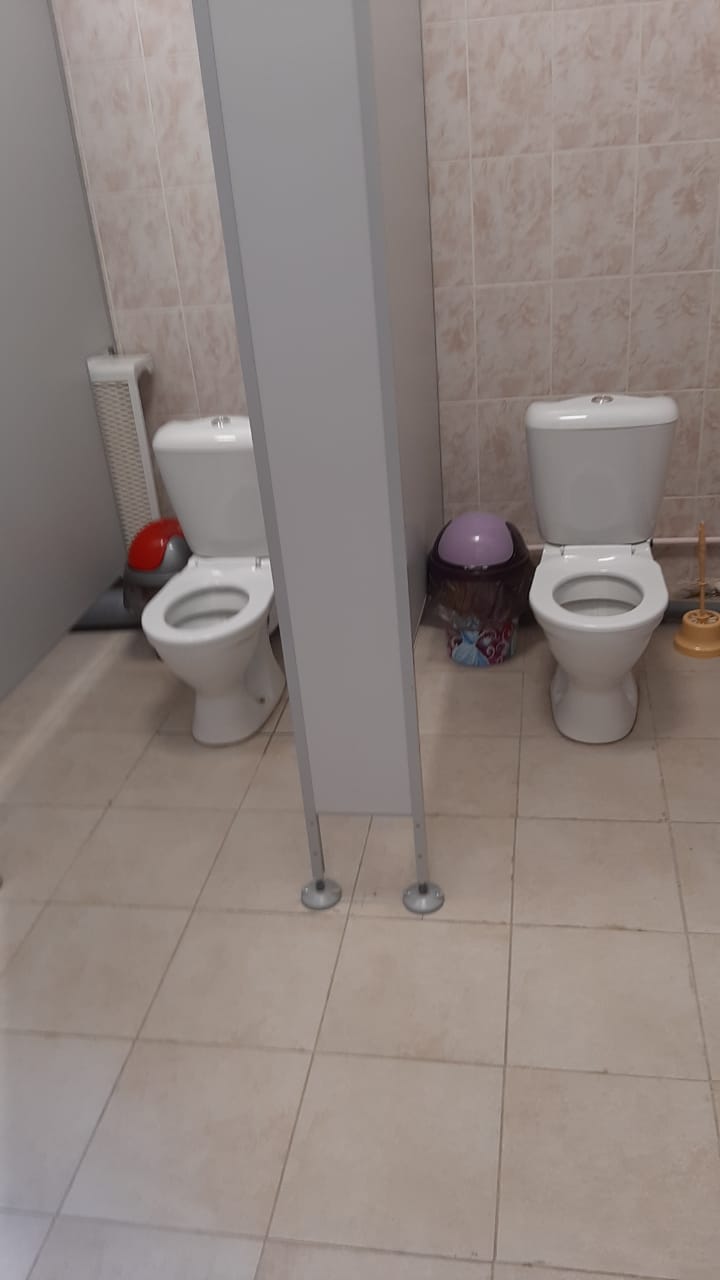 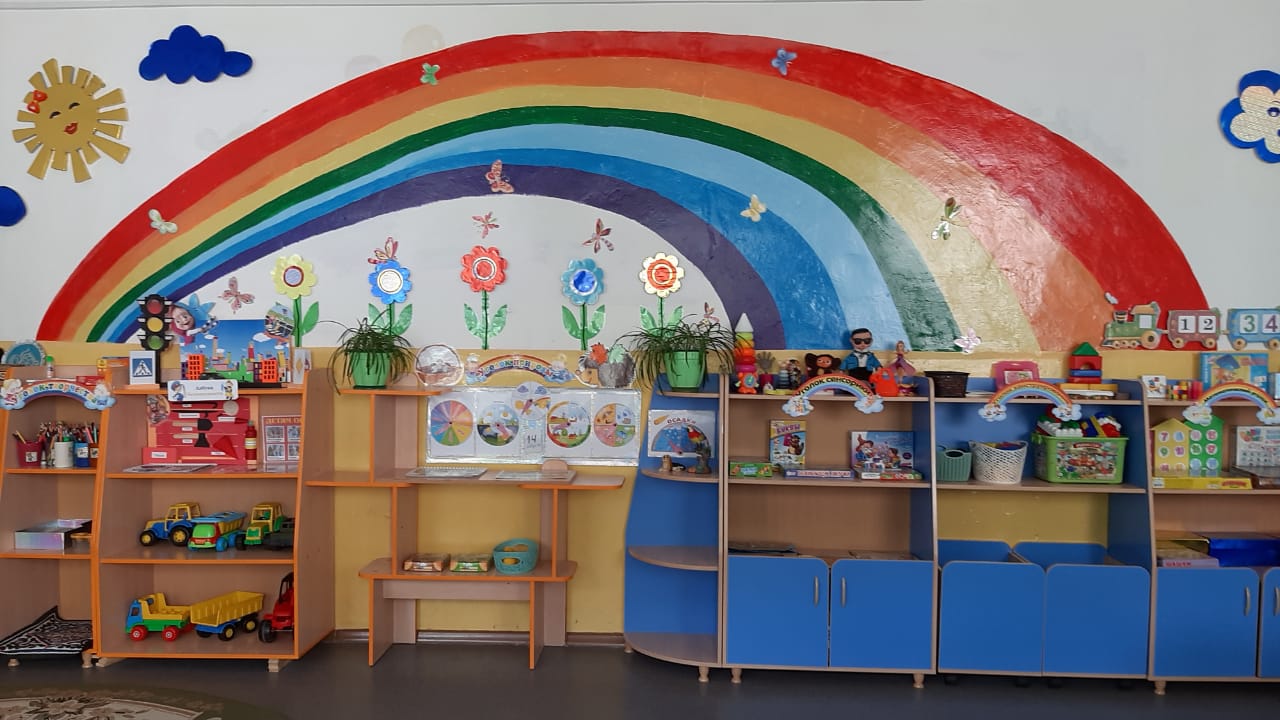 